Сценарий деловой игры «Ребенок со всех сторон»Цель: повышение компетентности педагогов в  работе с детьми с ОВЗ.Задачи:актуализировать опыт работы педагогов;познакомить педагогов с приемами, способствующими преодолению различных видов трудностей обучающихся с ОВЗ;приобрести практический опыт в коллективной работе;сформировать профессиональную мотивацию педагогов.Форма деятельности: групповая работа.           Категория участников: педагоги образовательных организаций.           Время проведения: 30 мин.          Планируемый результат: - повышение профессиональной компетентности педагогов-стажёров в вопросах оказания адресной помощи ребенку, испытывающим трудности в обучении и развитии;-- повышение социальной и личной ответственности педагогов за обучение и развития учащихся;Ответственный за проведение: заместитель директора по начальной школе Губа О.Н.Приложение 1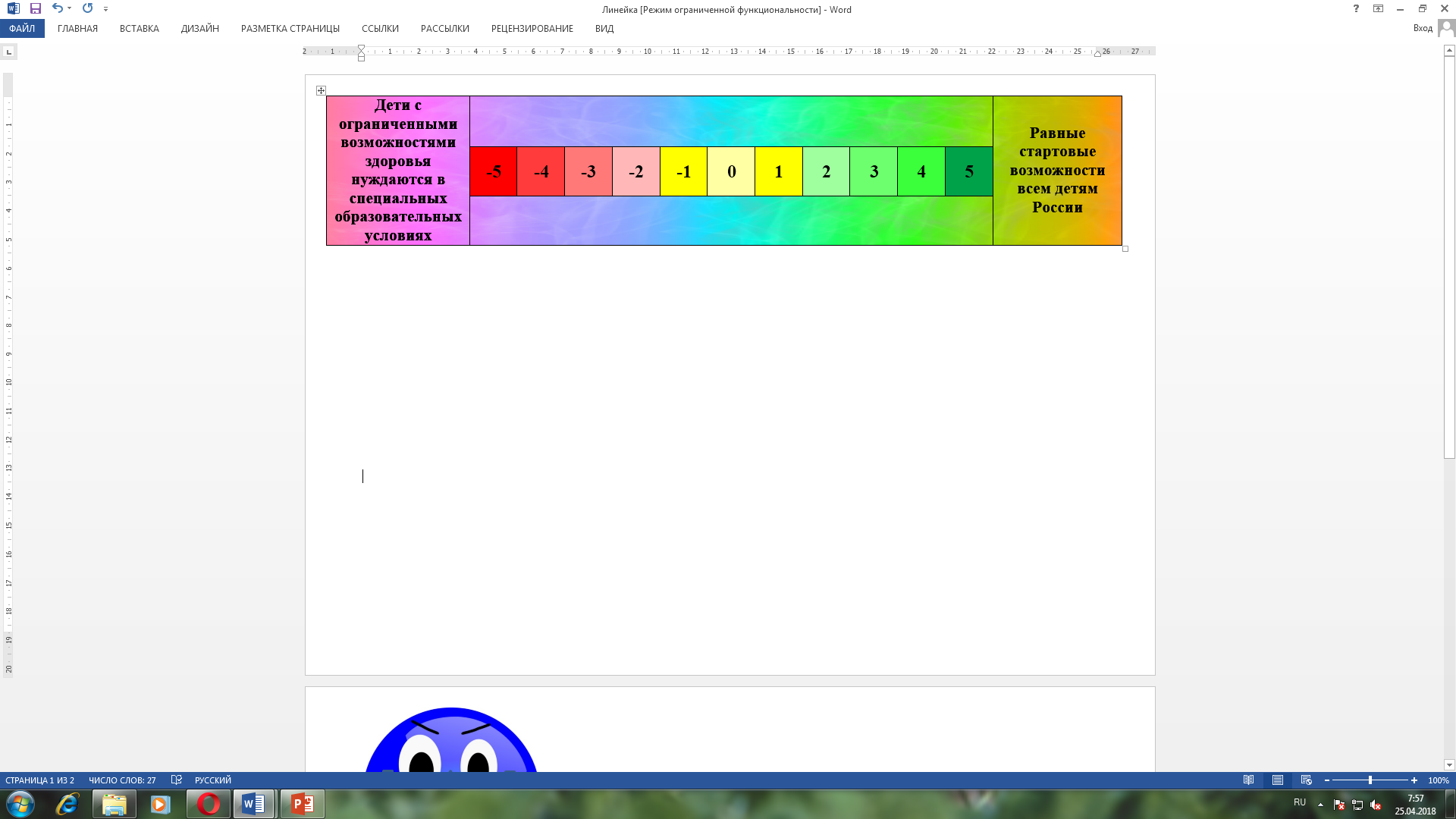 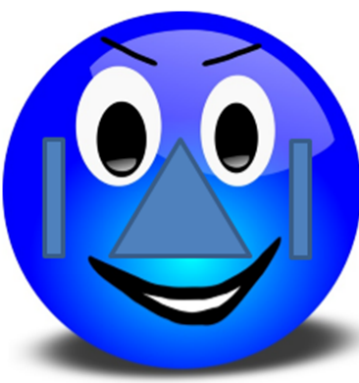 Приложение 2Из предложенного списка выберете те условия, которые может обеспечить школа.1 - медицинская реабилитация2 - санаторно-курортное лечение3 - специальные приемы и методы обучения и развития4 - профессиональная ориентация-социально-психологическая реабилитация 6 - индивидуальный темп обучения7 -социально- бытовая адаптация 8 - развитие познавательной активности9 -развитие фонематического слуха10 – формирования бытовых навыков№Этапы деятельностиДеятельность педагога-организатораДеятельность педагога-стажёраПримечание1Деление на группы.Представление групп- У вас у каждого на эмблеме есть изображение радуги, в соответствии с выделенным цветом радуги образуйте группы.Займите свои места за столами.- Представьте свою группу, определив общие и отличительные черты педагогов вашей группы.Стажеры делятся на группы для совместной деятельности по данному критерию.1 группа – оранжевый 2 группа –желтый   3группа   красный.2Педагогическая дискуссия-  У каждого из вас на столе лежит шкала, крайние значения которой – две точки зрения. - Отметьте на шкале где находится ваша точка зрения. Обоснуйте свой ответ.    - Из предложенного списка выберете те условия, которые мы можем создать в школе. Обговорите в группе.       Отмечают на шкале свою точку зрения.Аргументируют свой выбор.Делают вывод: Эти две точки зрения не противоречат друг другу, а взаимно дополняют друг друга. Здоровые дети сами смогут успешно социализироваться в обществе. А ребенку с ОВЗ необходимы специальные образовательные  условия. Создание специальных условий для развития ребенка обеспечат равные стартовые возможности для их социализации. Обсуждение в группе. Представление результатов.Приложение 1Приложение 2- Спектр условий, которые создает школа для развития и обучения ребенка очень большой.- Одним из условий является использование специальных приемов и методов с целью оказания адресной помощи ребенку.- Приглашаю вас на деловую игру «Ребенок со всех сторон», для того чтобы выявить эти приемы, которые можно использовать при работе с детьми с задержкой психического развития.  Планируемые результаты обучения у этой категории детей идентичные здоровым детям. Достижения этих результатов вызывает трудности у   детей.   Трудности имеют педагогические причины, психологические.  Для достижения им требуется помощь. Такую помощь могут оказать педагог, психолог, логопед.Сегодня мы побудем в роли разных специалистов.3Инструктаж по выполнению задание «Приемы и методы по преодолению трудностей, имеющих педагогические причины»- Главный специалист в школе- это педагог. Поэтому нам предстоит помочь ребенку решить трудности, имеющие педагогические причины.- На листочках написаны трудности детей с ОВЗ, каждая группа выберете себе лепесток. Озвучьте какая трудность вам досталась.-Обсудите помощь педагога ребенку в преодолении этой трудности- Определите не менее 2 приемы и методы.   Выбирают задание.Обсуждение в группе.Представляют результат: выходят к доске и размещают ответы-лепестки на доске. Обосновывают ответ.Трудности:-трудности пересказа текста- плохо знает таблицу умножения- трудности усвоения навыков чтения.4Инструктаж по выполнению задание «Приемы и методы по преодолению трудностей, имеющих психологические  причины»- А сейчас мы превращаемся в психологов. Задание аналогичное. Трудность теперь имеет психологические причины.Выбирают задание.Обсуждение в группе.Представители каждой группы озвучивают виды помощиВыходят к доске и размещают ответы-лепестки на доске. Обосновывают ответ.Трудности:- невнимательность-трудности восприятия и понимания инструкции- трудности контроля эмоционального состояния и поведения.5Подведение итогов - Уважаемые коллеги! Мы определили приемы и методы оказания адресной помощи ребенку, которые являются приемами формирования умения учиться.    В соответствии с требованием стандарта педагога, каждый педагог должен уметь взаимодействовать с другими специалистами для оказания квалифицированной помощи ребенку. Использование этих приемов и методов позволит получить успешный результат – социализированную личностьНа доске  